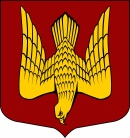 АДМИНИСТРАЦИЯМУНИЦИПАЛЬНОГО ОБРАЗОВАНИЯСТАРОЛАДОЖСКОЕ СЕЛЬСКОЕ ПОСЕЛЕНИЕВолховского муниципального районаЛенинградской областиП О С Т А Н О В Л Е Н И Еот « 27 » июня 2022 года                                                                                  № 79с. Старая ЛадогаВолховского района, Ленинградской областиОб утверждении Порядка информирования граждано порядке строительства объектов капитальногостроительства на земельных участках, предназначенныхдля ведения гражданами личного подсобного хозяйства,садоводства, огородничества, индивидуального гаражногоили индивидуального жилищного строительства на территориимуниципального образования Староладожское сельское поселение Волховского муниципального района Ленинградской областиВ соответствии с частью 13 статьи 16 Федерального закона от 3 августа 2018 года № 340-ФЗ «О внесении изменений в Градостроительный кодекс Российской Федерации и отдельные законодательные акты Российской Федерации» (с последующими изменениями) п о с т а н о в л я ю:1. Утвердить прилагаемый Порядок информирования граждан о порядке строительства объектов капитального строительства на земельных участках, предназначенных для ведения гражданами личного подсобного хозяйства, садоводства, огородничества, индивидуального гаражного или индивидуального жилищного строительства на территории муниципального образования Староладожское сельское поселение Волховского муниципального района Ленинградской области, согласно Приложению.2. Настоящее постановление вступает в силу со дня официального опубликования.3. Контроль за исполнением настоящего постановления оставляю за собой.Глава администрации                                             Н.О. ЕрмакПриложениек постановлению администрации Староладожского сельского поселенияот « 27 » июня 2022 года № 79Порядокинформирования граждан о порядке строительства объектов капитального строительства на земельных участках, предназначенных для ведения гражданами личного подсобного хозяйства, садоводства, огородничества, индивидуального гаражного или индивидуального жилищного строительства на территории муниципального образования Староладожское сельское поселение Волховского муниципального района Ленинградской области1. Общие положения1.1. Настоящий Порядок разработан в соответствии с частью 13 статьи 16 Федерального закона от 03.08.2018 года № 340-ФЗ «О внесении изменений в Градостроительный кодекс Российской Федерации и отдельные законодательные акты Российской Федерации» (с последующими изменениями) в целях обеспечения доступа заинтересованных лиц к полной, актуальной и достоверной информации об осуществлении строительства объектов капитального строительства на земельных участках, предназначенных для ведения гражданами личного подсобного хозяйства, садоводства, огородничества, индивидуального гаражного или индивидуального жилищного строительства на территории муниципального образования Староладожское сельское поселение Волховского муниципального района Ленинградской области.1.2. Органом администрации муниципального образования Староладожское сельское поселение Волховского муниципального района Ленинградской области, уполномоченным на информирование граждан о порядке строительства объектов капитального строительства на земельных участках, предназначенных для ведения гражданами личного подсобного хозяйства, садоводства, огородничества, индивидуального гаражного или индивидуального жилищного строительства на территории муниципального образования администрация Староладожского сельского поселения (далее - Уполномоченный орган).Почтовый адрес Уполномоченного органа: Ленинградская область, Волховский район, с. Старая Ладога, ул. Советская, д. 3.График работы Уполномоченного органа: Пн. – вт.: с 8-30 до 16-45;Пт.: с 8-30 до 16-30;Обед: с 13-00 до 14-00.Телефон для информирования: Тел/факс 8(813)63-49-033, 49-289Адрес электронной почты: admstarladoga@mail.ru2. Способы и порядок получения информации2.1. Информацию о порядке строительства объектов капитального строительства на земельных участках, предназначенных для ведения гражданами личного подсобного хозяйства, садоводства, огородничества, индивидуального гаражного или индивидуального жилищного строительства на территории муниципального образования Староладожское сельское поселение Волховского муниципального района Ленинградской области) (далее – информация) заинтересованные лица могут получить следующими способами:- лично;- посредством телефонной связи;- посредством электронной связи;- посредством почтовой связи;- на информационных стендах в помещениях Уполномоченного органа;- в информационно-телекоммуникационных сетях общего пользования;- на Интернет-сайте администрации муниципального образования Староладожское сельское поселение Волховского муниципального района Ленинградской области 2.2. Информирование о порядке строительства объектов капитального строительства на земельных участках, предназначенных для ведения гражданами личного подсобного хозяйства, садоводства, огородничества, индивидуального гаражного или индивидуального жилищного строительства на территории муниципального образования осуществляется по следующим вопросам:- место нахождения Уполномоченного органа, его структурных подразделений;- должностные лица и муниципальные служащие Уполномоченного органа, уполномоченные предоставлять информацию, и номера контактных телефонов;- график работы Уполномоченного органа;- адрес электронной почты Уполномоченного органа;- нормативные правовые акты по вопросам предоставления информации (наименование, номер, дата принятия нормативного правового акта), разъяснения об изменениях, произошедших в законодательстве Российской Федерации по вопросу строительства объектов капитального строительства на земельных участках, предназначенных для ведения гражданами личного подсобного хозяйства, садоводства, огородничества, индивидуального гаражного или индивидуального жилищного строительства;- ссылки на соответствующие административные регламенты предоставления муниципальных услуг, получение которых необходимо для строительства объектов капитального строительства на земельных участках, предназначенных для ведения гражданами личного подсобного хозяйства, садоводства, огородничества, индивидуального гаражного или индивидуального жилищного строительства на территории муниципального образования;- исчерпывающий перечень документов, необходимых для строительства объектов капитального строительства на земельных участках, предназначенных для ведения гражданами личного подсобного хозяйства, садоводства, огородничества, индивидуального гаражного или индивидуального жилищного строительства на территории муниципального образования;- исчерпывающий перечень оснований для отказа в приеме документов, необходимых для предоставления муниципальных услуг, оснований для возврата документов заинтересованным лицам, - срок рассмотрения заявлений о предоставлении муниципальных услуг, уведомлений в целях строительства, их форма и порядок заполнения,- иная информация по вопросу строительства объектов капитального строительства на земельных участках, предназначенных для ведения гражданами личного подсобного хозяйства, садоводства, огородничества, индивидуального гаражного или индивидуального жилищного строительства на территории муниципального образования.2.3. Информирование осуществляется специалистами Уполномоченного органа, ответственными за предоставление информации, лично, по телефону, посредством почтовой связи или электронной почты.Специалист Уполномоченного органа, ответственный за предоставление информации, принимает все необходимые меры для предоставления полного и оперативного ответа на поставленные вопросы, в том числе с привлечением других сотрудников.Индивидуальное письменное информирование осуществляется в виде письменного ответа на обращение заинтересованного лица в порядке, установленном Федеральным законом от 02.05.2006 № 59-ФЗ «О порядке рассмотрения обращений граждан Российской Федерации».Публичное информирование осуществляется путем публикации информации:- в средствах массовой информации;- на информационных стендах в помещениях Уполномоченного органа;- на Интернет-сайте.Размещение информации в СМИ, на официальном сайте органов местного самоуправления Староладожское сельское поселение Волховского муниципального района Ленинградской области, на информационном стенде осуществляется в течение одного месяца со дня внесения изменений в законодательство, регулирующее правоотношения в названной сфере.